*P/7166866*Objavljuje      POZIV NA TESTIRANJE I RAZGOVOR (INTERVJU)KANDIDATIMA/KINJAMAkoji/e su podnijeli/e pravovremene i uredne prijave, te ispunjavaju formalne uvjete iz Oglasa za prijam u državnu službu na određeno vrijeme radi povećanja opsega posla, objavljenog na web stranicama Ministarstva pravosuđa i uprave i Policijske uprave brodsko-posavske dana 28. travnja 2023. godine za slijedeće radno mjesto: Služba zajedničkih i upravnih poslova, Odjel za pravne poslove i ljudske potencijaleStručni referent za ljudske potencijale1 izvršitelj/ca, radi povećanja opsega poslakoje će se održati dana 07. lipnja 2023. godine (srijeda) s početkom u 10.00 sati u prostorijama Policijske uprave brodsko-posavske, Slavonski Brod, Ivana Mažuranića br. 9Kandidati/kinje koji udovoljavaju uvjetima iz oglasa o tome će biti obaviješteni putem e-maila ili telefonom.Kandidati/kinje koji nisu podnijeli pravovremenu i urednu prijavu ili ne ispunjavaju formalne uvjete iz oglasa, ne smatraju se kandidatima prijavljenim na oglas, te im se dostavlja pisana obavijest u kojoj se navode razlozi zbog kojih se ne smatraju kandidatom prijavljenim na oglas.PRAVILA TESTIRANJA1.Po dolasku na provjeru znanja, od kandidata/kinja će biti zatraženo predočavanje odgovarajuće identifikacijske isprave radi utvrđivanja identiteta. Kandidati/kinje koji/e ne mogu dokazati identitet, osobe za koje je utvrđeno da ne ispunjavaju formalne uvjete propisane oglasom, kao i osobe za koje se utvrdi da nisu podnijele prijavu na oglas za radno mjesto za koje se obavlja testiranje, ne mogu pristupiti testiranju.Po utvrđivanju identiteta i svojstva kandidata/kinja, isti će biti upućeni u dvoranu gdje će se održavati testiranje provjere znanja, sposobnosti i vještina bitnih za obavljanje poslova radnog mjesta za koje se raspisuje oglas.Za test provjere znanja, sposobnosti i vještina, kandidatima/kinjama se dodjeljuje od 0 do 10 bodova. Smatra se da su kandidati/kinje zadovoljili/e na testiranju ako su za test provjere znanja, sposobnosti i vještina dobili/e najmanje 5 bodova.Za vrijeme provjere znanja i sposobnosti nije dopušteno:koristiti se bilo kakvom literaturom odnosno bilješkama;koristiti mobitel ili druga komunikacijska sredstva;napuštati prostoriju u kojoj se provjera odvija bez odobrenja osobe koja provodi testiranje;razgovarati s ostalim kandidatima/kinjama niti na drugi način remetiti koncentraciju kandidata/kinja. Komisija će održati razgovor (intervju) s kandidatima/kinjama koji su zadovoljili na  na testiranju.Komisija kroz razgovor (intervju) s kandidatima/kinjama utvrđuje interese, profesionalne ciljeve i motivaciju kandidata/kinja za rad te stečeno radno iskustvo u struci i rezultate ostvarene u njihovom dosadašnjem radu.Rezultati razgovora (intervjua) boduju se na isti način kao i testiranje, tj. svakom pojedinom kandidatu/kinji se dodjeljuje određeni broj bodova od 0 do 10. Smatra se da su kandidati/kinje zadovoljili/e na razgovoru (intervjuu) ako su dobili/e najmanje 5 bodova.Razgovor (intervju) s kandidatima/kinjama koji/e su zadovoljili/e na testiranju održati će se dana 07. lipnja 2023. godine (srijeda) u 11,30 sati u prostorijama Policijske uprave brodsko-posavske, Slavonski Brod, Ivana Mažuranića br. 9. Nakon provedenog testiranja i razgovora (intervjua), Komisija utvrđuje rang-listu kandidata/kinja prema ukupnom broju ostvarenih bodova.Nakon provedenog postupka, Komisija ministru unutarnjih poslova dostavlja Izvješće o provedenom postupku, uz koje se prilaže rang-lista kandidata/kinja.O rezultatima oglasa kandidati/kinje će biti obaviješteni/e javnom objavom rješenja o prijmu u državnu službu na određeno vrijeme  izabranog kandidata na web stranici Ministarstva pravosuđa i uprave www.uprava.gov.hr i web stranici Policijske uprave brodsko-posavske www.brodsko-posavska.policija.hr.  Dostava rješenja svim kandidatima smatra se obavljenom istekom osmog dana od dana objave na web stranici Ministarstva uprave.Svi kandidati/kinje prijavljeni/e na oglas imaju pravo uvida u rezultate i dokumentaciju koja se odnosi na oglas.Komisija za provedbu oglasa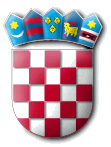 REPUBLIKA HRVATSKAMINISTARSTVO UNUTARNJIH POSLOVAPOLICIJSKA UPRAVA BRODSKO-POSAVSKAKomisija za provedbu oglasa za prijam u državnu službu na određeno vrijemeu Ministarstvo unutarnjih poslova,Policijsku upravu brodsko-posavsku